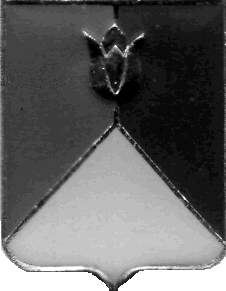 РОССИЙСКАЯ ФЕДЕРАЦИЯАДМИНИСТРАЦИЯ КУНАШАКСКОГО МУНИЦИПАЛЬНОГО РАЙОНАЧЕЛЯБИНСКОЙ ОБЛАСТИРАСПОРЯЖЕНИЕот 01.10.2019 г.  № 684-р	В соответствии с постановлением администрации Кунашакского муниципального района от 30.05.2016 г. № 579 «Об утверждении Порядка осуществления полномочий органом внутреннего муниципального финансового контроля по внутреннему муниципальному финансовому контролю в сфере бюджетных правоотношений:Провести внеплановую проверку по внутреннему финансовому контролю в МБОУ «Тахталымская СОШ»  и филиалах по адресам: - 456710, Челябинская область, Кунашакский район, с. Халитово,           ул. Целинная, 26 а;- 456710, Челябинская область, Кунашакский район, д. Кубагушева,               ул. Галямова, 27 а;- 456738, Челябинская область, Кунашакский район, д. Кунакбаева,           ул. Школьная, 11;- 456738, Челябинская область, Кунашакский район, д. Сосновка, ул. Степная, 6 а.- 456710, Челябинская область, Кунашакский район, д. Тахталым ж/д ст., ул. Станционная, 6;- 456738, Челябинская область, Кунашакский район, д. Большая Казакбаева, ул. Лесная, 8;- 456713, Челябинская область, Кунашакский район, д. Аширово, ул. Школьная, 1.Форма контрольного мероприятия – выездная проверка.Дата начала проведения проверки – 4 октября 2019 года, дата окончания проведения проверки – 31 октября 2019 года.Срок, в течение которого составляется акт по результатам проведения проверки – не позднее 31 октября 2019 года.Установить, что настоящая проверка проводится с целью  проверки эффективного расходования бюджетных средств и соблюдения санитарного – эпидемиологических требований к организации питания обучающихся в общеобразовательных учреждениях.Организацию и осуществление внеплановой проверки возложить на рабочую комиссию, утвержденную распоряжением Главы района от 18.10.2018 года № 588-р «О создании рабочей комиссии по внутреннему финансовому контролю в общеобразовательных и дошкольных учреждениях в Кунашакском муниципальном районе».Контроль за исполнением настоящего распоряжения возложить на Исполняющего обязанности заместителя Главы муниципального района по социальным вопросам Кадырову А.З.Глава района                                  						С.Н. Аминов     О проведении внеплановой проверки рабочей комиссией  по внутреннему финансовому контролю в муниципальном бюджетном общеобразовательном учреждении «Тахталымская средняя общеобразовательная школа» 